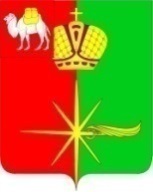 АДМИНИСТРАЦИЯ КАРТАЛИНСКОГО ГОРОДСКОГО ПОСЕЛЕНИЯЧЕЛЯБИНСКОЙ ОБЛАСТИПОСТАНОВЛЕНИЕОб общественной комиссии по реализации мероприятий в рамках муниципальной программы «Формирование современной городской среды Карталинского городского поселения на 2023-2025 годы»В соответствии с Федеральным законом от 06.10.2003 года № 131-ФЗ «Об общих принципах организации местного самоуправления в Российской Федерации», Федеральным законом от 21.07.2014 года № 212-ФЗ «Об основах общественного контроля в Российской Федерации», Постановлением Правительства Российской Федерации от 10 февраля 2017 года № 169  «Об утверждении Правил предоставления и распределения субсидий из федерального бюджета бюджетам субъектов Российской Федерации на поддержку государственных программ субъектов Российской Федерации и муниципальных программ формирования современной городской среды», администрация Карталинского городского поселения ПОСТАНОВЛЯЕТ:1. Утвердить прилагаемые:1) Положение об общественной комиссии по реализации мероприятий в рамках муниципальной программы «Формирование современной городской среды Карталинского городского поселения на 2023-2025 годы»;2) состав общественной комиссии по реализации мероприятий в рамкахмуниципальной программы «Формирование современной городской среды Карталинского городского поселения на 2023-2025 годы».2. Разместить настоящее постановление на официальном сайте администрации Карталинского городского поселения.3. Организацию исполнения настоящего постановления возложить на заместителя главы Карталинского муниципального района Ломовцева С.В.4. Контроль за исполнением настоящего постановления оставляю за собой.Глава Карталинского городского поселения    	                                                            	В.Н. ВеретаУТВЕРЖДЕНОпостановлением администрацииКарталинского городского поселения от ___25.05.___2023 года №__219/1__Положение об общественной комиссии по реализации мероприятий в рамках  муниципальной программы «Формирование современной городской среды Карталинского городского поселения на 2023-2025 годы» (далее именуется – Положение)1. Общественная комиссия по обеспечению реализации муниципальной программы «Формирование современной городской среды Карталинского городского поселения на 2023-2025 годы» (далее именуется – Общественная комиссия) является коллегиальным органом, созданным во исполнение Постановления Правительства Российской Федерации от 10.02.2017 года № 169 «Об утверждении Правил предоставления и распределения субсидий из федерального бюджета бюджетам субъектов Российской Федерации на поддержку государственных программ субъектов Российской Федерации и муниципальных программ формирования современной городской среды» в целях осуществления контроля и координации деятельности в рамках реализации муниципальной программы «Формирование современной городской среды Карталинского городского поселения на 2023-2025 годы» (далее именуется - Программа).2. Общественная комиссия в своей деятельности руководствуется Конституцией Российской Федерации, федеральными законами, указами и распоряжениями Президента Российской Федерации, постановлениями и распоряжениями Правительства Российской Федерации, законами Челябинской области, нормативными правовыми актами Карталинского городского поселения и настоящим Положением.  Срок полномочий общественной комиссии устанавливается равным сроку реализации Программы.3. Руководство деятельностью Общественной комиссии осуществляет глава Карталинского городского поселения (далее именуется – председатель Общественной комиссии).	4. Общественная комиссия создается в целях:	1) осуществления контроля над реализацией Программы и рассмотрения любого рода вопросов, возникающих в связи с его реализацией;	2) организации общественного обсуждения проекта муниципальной программы;	3) оценки предложений заинтересованных лиц к проекту программы, поступивших в рамках общественного обсуждения;	4) осуществления контроля и координации исполнения муниципальным образованием обязательств, в соответствии с 2Постановлением Правительства Российской Федерации от 10.02.2017 года № 169 «Об утверждении Правил предоставления и распределения субсидий из федерального бюджета бюджетам субъектов Российской Федерации на поддержку государственных программ субъектов Российской Федерации и муниципальных программ формирования современной городской среды»;	5) предварительного рассмотрения и согласования отчетов о реализации Программы;	6) иных целей – по усмотрению муниципального образования.	5. Для реализации вышеуказанных задач Общественная комиссия выполняет следующие функции:	1) организует взаимодействие органов местного самоуправления, политических партий и движений, общественных организаций, объединений предпринимателей и иных лиц по обеспечению реализации Программы или иных связанных с ним мероприятий;	2) рассматривает спорные и проблемные вопросы реализации Приоритетного проекта на территории муниципального образования;	3) ведет приемку выполненных работ по благоустройству;	4) иные функции.	6. Для осуществления возложенных задач Общественная комиссия вправе:	1) запрашивать в установленном порядке у органов местного самоуправления Карталинского городского поселения, а также организаций, предприятий, учреждений необходимую информацию по вопросам деятельности Общественной комиссии;	2) привлекать к участию и заслушивать на своих заседаниях представителей органов местного самоуправления Карталинского городского поселения, а также организаций, предприятий, учреждений, имеющих непосредственное отношение к реализации Программы;	3) вносить предложения по вопросам обеспечения реализации Программы;	4) совершает иные действия.	7. Решения Общественной комиссии оформляются протоколом, подписываемым председателем Общественной комиссии и секретарем и размещаются на официальном сайте администрации Карталинского городского поселения не позднее 2-х рабочих дней, следующих за днем подписания.	8. Для выполнения возложенных задач Общественная комиссия проводит заседания по мере необходимости. Руководство общественной комиссии осуществляет председатель, а в его отсутствие – заместитель председателя.	9. Общественная комиссия правомочна, если на заседании присутствуют более 50 процентов общего числа ее членов. Каждый член Общественной комиссии имеет 1 голос.	10. Решения Общественной комиссии принимаются простым большинством голосов членов Общественной комиссии, принявших участие в ее заседании. При равенстве голосов голос председателя Общественной 3комиссии является решающим. Решения Общественной комиссии в день их принятия оформляется протоколом, который подписывают члены Общественной комиссии, принявшие участие в заседании. Не допускается заполнение протокола карандашом и внесение в него исправлений. Протокол заседания ведет секретарь Общественной комиссии. Указанный протокол составляется в 1-ом экземпляре.	11. Заседания Общественной комиссии целесообразно проводить в форме открытых заседаний. Члены Общественной комиссии должны присутствовать на заседаниях лично. В случае невозможности присутствия члена комиссии на заседании по уважительным причинам он вправе с согласия председателя Общественной комиссии направить для участия в заседании своего представителя.УТВЕРЖДЕНпостановлением администрацииКарталинского городского поселения от___25.05.___2023года № __219/1__Состав общественной комиссии по реализации  мероприятий в рамках муниципальной программы «Формирование современной городской среды Карталинского городского поселения на 2023-2025 годы»«___25____»____05_____2023 г.___219/1___г. КарталыВерета В.Н.-глава Карталинского городского поселения, председатель комиссии.Ломовцев С.В.-заместитель главы Карталинского муниципального района, заместитель председателя комиссии.Ильина О.А.-начальник отдела архитектуры и градостроительства Управления строительства, инфраструктуры и жилищно-коммунального хозяйства Карталинского муниципального района, секретарь комиссии.Члены комиссии:Члены комиссии:Члены комиссии:Гаврилкова С.Б.-председатель Общественной палаты Карталинского муниципального района;Игуменщев И.П.-начальник отдела по строительству Управления строительства, инфраструктуры и жилищно-коммунального хозяйства Карталинского муниципального района;Коломиец М.П.-начальник отдела экономики администрации Карталинского муниципального района;Максимовская Н.А. -заместитель главы Карталинского муниципального района по муниципальному имуществу, земельным и правовым вопросам;Михайлова Т.С.-начальник Управления по делам культуры и спорта Карталинского муниципального района;Протасова Е.В.-председатель Совета депутатов Карталинского городского поселения (по согласованию);Руководители-управляющих компаний (по согласованию);Селезнева Е.С.-начальник Управления по имущественной и земельной политике Карталинского муниципального района;Слинкин Е.Н.-председатель Собрания депутатов Карталинского муниципального района (по согласованию).